LICENCIASDecreto Nº 1246 – Capitulo VIIAPELLIDO Y NOMBRE:      ________________________________________________________________________________CARRERA: ___________________________________________________________________________________DEPARTAMENTO:______________________________________________________________________________DNI Nº _______________________________________________________________________________________ 
FECHA:  ______________________________________________________________________________________LICENCIAS POR ENFERMEDAD Y ACCIDENTES Art. 46INC A: Afección o lesión de corto tratamiento Desde: __________ Hasta: __________							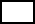 INC B: Padecimiento de Enfermedades Inculpables en hs de labor       	   		Desde: __________ Hasta: ___________												3. 	INC C: Afección o lesión inculpable de largo tratamiento				Desde: __________ Hasta: ___________4.  INC E: Accidente de Trabajo								Desde: __________ Hasta: ___________LICENCIAS ESPECIALES Art. 48INC B: RAZONES PARTICULARES           Desde: ____________ Hasta_______________INC C: UNIDAD FAMILIARDesde: ____________ Hasta_____________INC D: ESTADO DE EXCEDENCIADesde: ____________ Hasta________________JUSTIFICACION DE INASISTENCIAS Art. 50 I CON GOCE DE HABERES INC A: DONACION DE SANGRE             
(adjuntar certificado)Fecha: _____________INC B: RECONOCIMIENTO MEDICO OBLIGATORIOFecha: _____________INC C: RAZONES PARTICULARESFecha: _____________INC D: RAZONES DE FUERZA MAYORFecha: _____________INC E: OTRAS RAZONES Fecha: _____________II SIN GOCE DE HABERESINC A: EXCESOS DE INASISTENCIAS ATENDIBLES PARA LA INSTITUCION UNIVERSITARIA Desde: ____________ Hasta________________III ASISTENCIA A REUNIONES DE CARÁCTER ACADEMICO Desde: ____________ Hasta________________Observaciones: _______________________________________________________________Firma del Responsable del Departamento__________________                   Firma y aclaración del Docente__________________________      Recibido por la Dirección General de Recursos HumanosNombre  y apellido del agente: ___________________________________Ítem seleccionadoFecha: ______________________Firma y Aclaración del Receptor______________________________INC C: POR ADOPCION  (adjuntar certificado de guarda)Desde: ____________ Hasta_____________INC D: POST ADOPCION  Desde: ____________ Hasta_____________INC E: POR INTERRUPCION DEL EMBARAZODesde: ____________ Hasta_____________INC F: ATENCION DE HIJOS MENORESDesde: ____________ Hasta_____________INC. G: ATENCION DE ENFERMOS EN EL GRUPO FAMILIARDesde: __________ Hasta: ___________INC H: FALLECIMIENTOCónyuge o 1° grado              Desde: ________Hasta_________2º grado, afines 1° y 2°         Desde: _______Hasta__________LICENCIAS EXTRAORDINARIAS Art. 49 LICENCIA CON GOCE DE HABERES Art. 49 IINC A: MATRIMONIOMatrimonio o Unión Civil del Docente Desde: __________ Hasta: __________Matrimonio o Unión Civil de sus hijos Desde: __________ Hasta: ___________INC.B: CARGOS ELECTIVOS(Adjuntar oficialización Justicia Electoral)Desde: __________ Hasta: ___________INC.C: ACTIVIDADES DEPORTIVAS o ARTISTICA(Adjuntar constancia de participación)Desde: __________ Hasta: ___________INC D: RENDIR EXAMEN 
 (adjuntar certificado)Desde: ____________ Hasta_____________INC E: RAZONES DE ESTUDIO
(adjuntar certificado)Desde: ____________ Hasta_____________LICENCIA SIN GOCE DE HABERES Art. 49 IIINC A: POR EJERCICIO TRANSITORIO DE CARGOS DE MAYOR JERARQUIA Desde: ____________ Hasta_____________